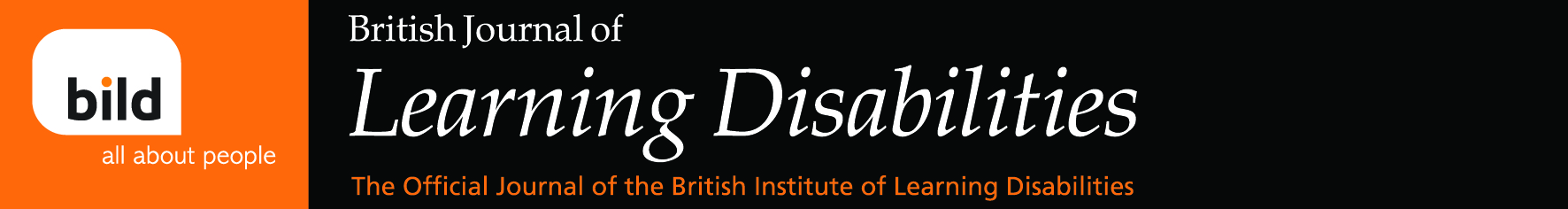 Special Issues: 
Topic ideas
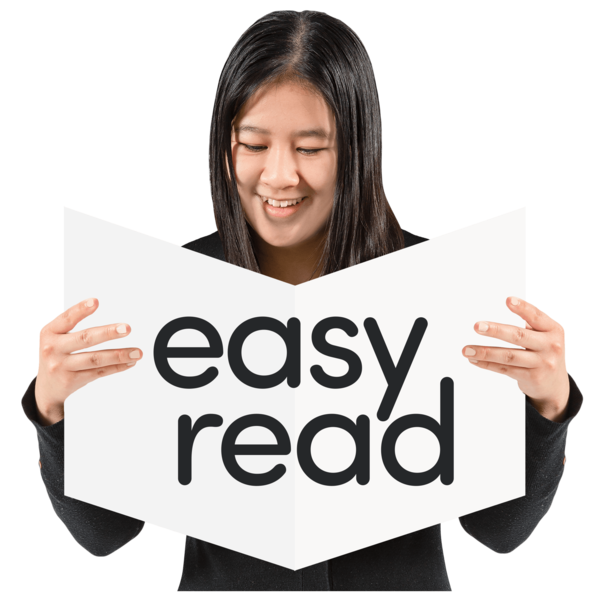 About the JournalSpecial Issues 
Tell us what you think
Your choices: Type 1 next to your first choice. 
Type 2 and 3 by the next 2 most important topics. 
How to reply: 

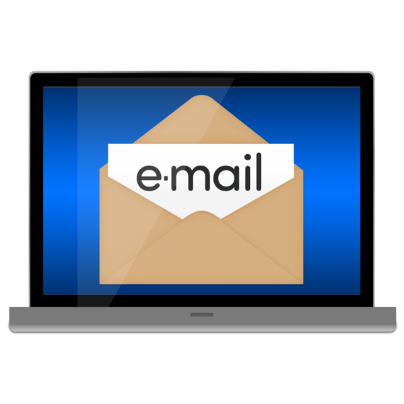 Save this form, then email it to us. You can say in your email if you have other ideas. 
Email: M.A.Nind@soton.ac.ukor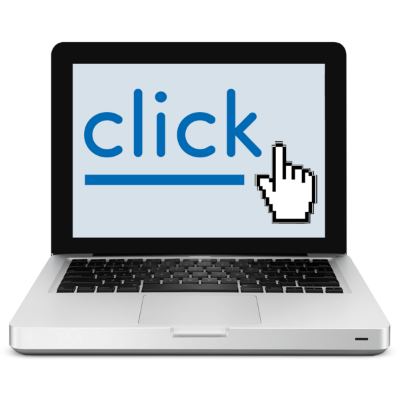 Use our online form.
Link to online surveyor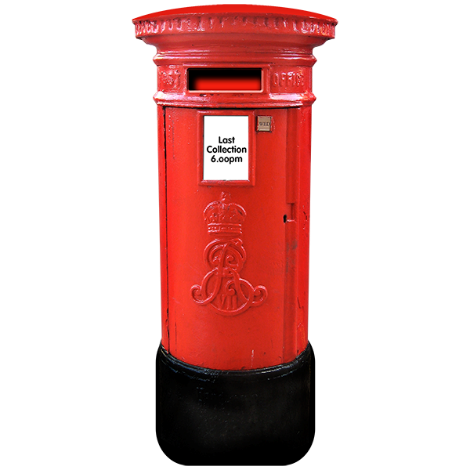 Print and post it to us: Prof Melanie NindEditor, BJLDSchool of EducationUniversity of Southampton HighfieldSouthampton SO17 1BJ
By 5th November if you can please!!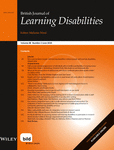 Each issue of the British Journal of Learning Disabilities is a collection of articles.The articles are all about intellectual and developmental disabilities (called learning disabilities in the UK). Some are written by people with intellectual and developmental disabilities.
The journal is printed into booklets and published online. 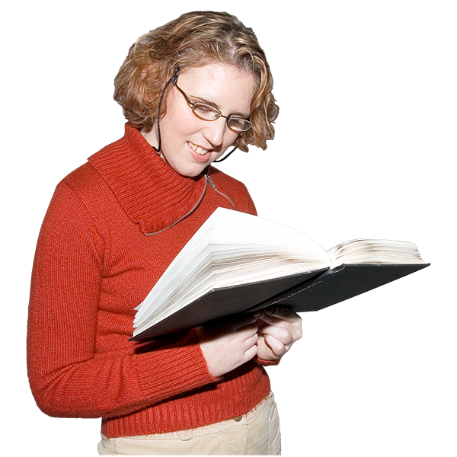 Articles improve our knowledge about the lives of people with intellectual and developmental disabilities. 
Research means “finding out”. Research helps us to support people in new ways.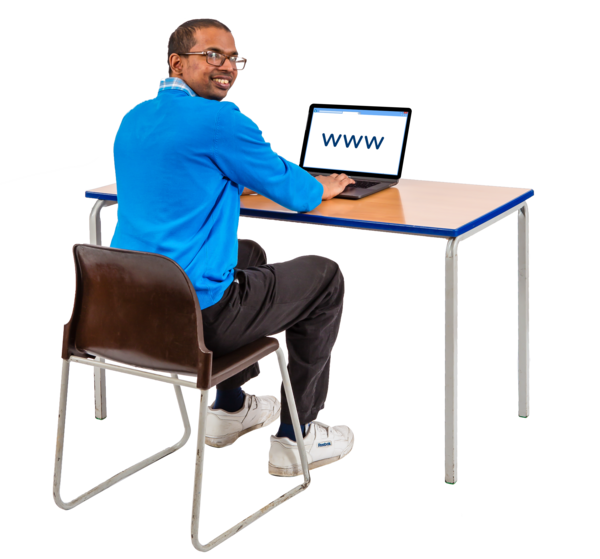 Every year we have a special issue. All the articles in the issue are about 1 topic. The next special issue is about digital inclusion. Tell us which topics you think we should focus on in future special issues. 

Use the form on the next page:Your nameOrganisation
(if you have one)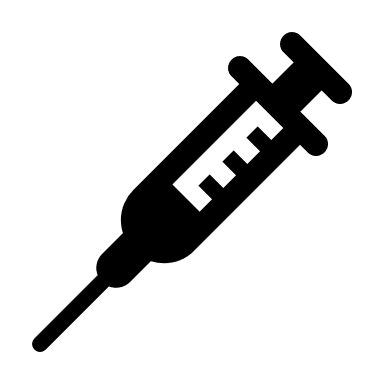 
Health inequality – for example, access to GPs and vaccines
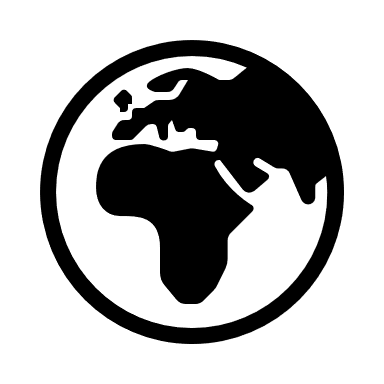 
The lives of people with intellectual and developmental disabilities around the world
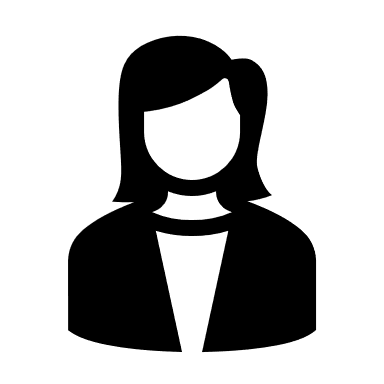 
Employment – people with intellectual and developmental disabilities having jobs
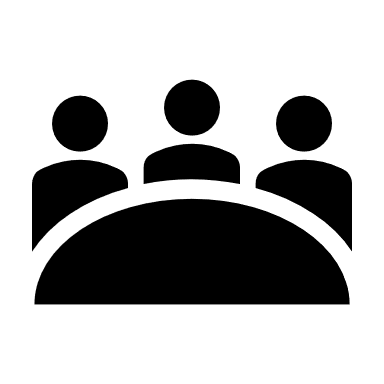 
Involving people in policy making: laws and rules made by the government 
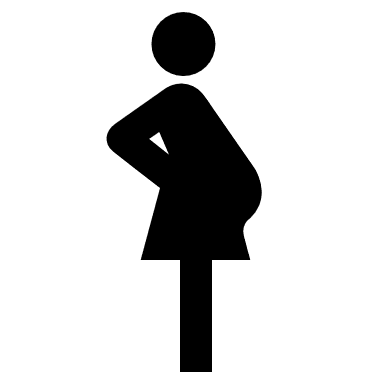 
Eugenics – for example, aborting an unborn baby who has Down’s Syndrome
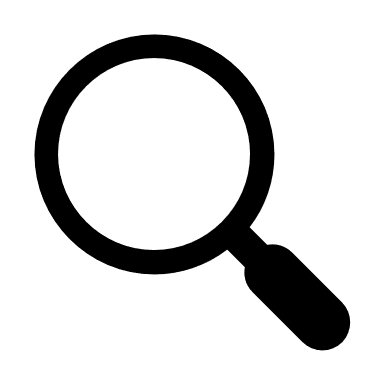 
People with intellectual and developmental disabilities doing research
